Suicide High Risk Patient Enhancements (SHRPE)DG*5.3*1025Release Notes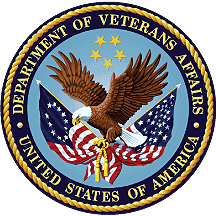 December 2020Department of Veterans AffairsOffice of Information and Technology (OIT)Revision HistoryTable of Contents1.	Introduction	12.	Purpose	13.	Audience	14.	This Release	14.1.	New Features and Functions Added	14.2.	Enhancements and Modifications to Existing	24.3.	Known Issues	35.	Product Documentation	3Appendix A - Acronyms	3IntroductionThe SHRPE product makes enhancements to the Admission/Discharge/Transfer (ADT) /Registration (DG) application (patch DG*5.3*1025) to implement reports that would help Registration application users identify Former Service Members whose Primary Eligibility changed from EXPANDED MH CARE NON-ENROLLEE to a new Primary Eligibility with a verified eligibility status. These patients are no longer treated under the Other Than Honorable (OTH) authority (Veterans Health Administration (VHA) Directive 1601A.02).PurposeThese release notes cover the changes to implement reports that would help ADT/Registration (DG) application made by DG*5.3*1025 to identify patients that were treated under Other Than Honorable authority and provide details about eligibility changes and VA care provided to these patients.AudienceThis document targets users and administrators of the ADT/Registration (DG) application and applies to the changes made between this release and any previous release of this software.This ReleaseThe following sections provide a summary of the new features and functions added, enhancements and modifications to the existing software, and any known issues for DG*5.3*1025.New Features and Functions AddedThe following are the features and functions added by DG*5.3*1025:Added two new routines DGOTHFSM and DGOTHFS2 to the ADT/Registration (DG) application. DGOTHFSM is the entry point for [DG OTH FSM ELIG. CHANGE REPORT] menu option.  DGOTHFS2 is the entry point for [DG OTH FSM DETAIL REPORT] menu option.Added two new menu options Former OTH Patient Eligibility Change Report [DG OTH FSM ELIG. CHANGE REPORT] and Former OTH Patient Detail Report [DG OTH FSM DETAIL REPORT] to the Other Than Honorable Reports [DG OTH REPORTS MENU]  to identify patients that were treated under Other Than Honorable authority and provide details about eligibility changes and VA care provided to these patients.Former OTH Patient Eligibility Change Report [DG OTH FSM ELIG. CHANGE REPORT]Assist users in reviewing past encounters of Former Service Member for potential back-billing charges. This report provides data for all Former OTH Service Member whose primary eligibility changed from EXPANDED MH CARE NON-ENROLLEE to their verified/determined (Veterans Benefits Administration (VBA)) primary eligibility within a user specified date rangeFormer OTH Patient Detail Report [DG OTH FSM DETAIL REPORT]This option assists billing user in reviewing Former Service Member's past checked out encounter and prescription details to determine if potential back-billing is necessary.Enhancements and Modifications to ExistingThe following are the enhancements and modifications by DG*5.3*1025:Modified Other Than Honorable Reports [DG OTH REPORTS MENU] and Enrollment Reports [DGEN ENROLLMENT REPORTS] menu to include Former OTH Patient Eligibility Change Report [DG OTH FSM ELIG. CHANGE REPORT] and Former OTH Patient Detail Report [DG OTH FSM DETAIL REPORT] to assists billing user in reviewing Former Service Member's past checked out encounter and prescription details to determine if potential back-billing is necessary.Select OPTION NAME: DG OTH REPORTS MENU       Other Than Honorable Reports          Tracking Report (OTH-90)          Authorization Reports (OTH-90)          Statistical Report (OTH-90)          Other Than Honorable MH Status Report          Potential 'OTH' Patient Report          Former OTH Patient Eligibility Change Report          Former OTH Patient Detail ReportSelect OPTION NAME: DGEN ENROLLMENT REPORTS       Enrollment Reports   1      Enrolled Veterans Report   2      Pending Applications for Enrollment   3      Enrollees by Status,Priority,Preferred Facility   4      Upcoming Appointments without Enrollment   5      EGT Impact Report   6      Non-Treating Preferred Facility Clean Up   7      Former OTH Patient Eligibility Change Report   8      Former OTH Patient Detail ReportThe OTH ELIGIBILITY PATIENT file (#33) was modified to a add new index “F” as the starting point for faster loopup and sorting. The new index is in ELIGIBILITY CHANGES Multiple, ELIGIBILITY CHANGE DATE/TIME field (#.01)File Name (Number)          Field Name (Number)       New/Modified/Deleted------------------          -------------------       --------------------OTH ELIGIBILITY PATIENT     ELIGIBILITY CHANGE        Modified(#33)                       DATE/TIME (#33.02,.01)Known IssuesNone at this time.Product DocumentationThe following documents apply to this release: Deployment, Installation, Back-out, and Rollback Guide ADT/Registration (DG)) V. 5.3 User ManualAppendix A - AcronymsDateVersionDescriptionAuthor12/16/20201.0Initial version Liberty IT SolutionsAcronymDefinitionADTAdmission/Discharge/TransferDG/DGENData Gathering/Developer GeneratedDIBRGDeployment, Installation, Back-Out, and Rollback GuideEGTEnrollment Group ThresholdFSMFormer Service MemberMHMental HealthOITOffice of Information and TechnologyOTHOther Than HonorableSHRPESuicide High Risk Patient EnhancementsVADepartment of Vereran AffairsVBAVeterans Benefits AdministrationVHAVeterans’ Health Administration